ПОЛОЖЕНИЕо проведении Общероссийского конкурса «JuniorSkills: профессиональные успехи школьников» Общие положения1.1. Настоящее Положение о проведении Общероссийского конкурса «JuniorSkills: профессиональные успехи школьников» (далее – Конкурс) определяет:основные цели Конкурса;тематику и сроки проведения Конкурса;условия участия в Конкурсе;требования к конкурсным презентационным материалам;критерии отбора конкурсных материалов;состав Организационного комитета Конкурса и Жюри Конкурса;награждение победителей Конкурса;1.2. Организатор Конкурса – Фонд поддержки социальных инноваций Олега Дерипаски «Вольное Дело».II. Цели2.1. Конкурс проводится в целях:мотивации и стимулирования школьников, их родителей и наставников к поиску новых форм применения участниками программы JuniorSkills своих профессиональных умений и навыков;выявления и поддержки профессиональной (трудовой) деятельности школьников, расширении сферы их профессиональных контактов, опыта и кругозора;роста профессионального мастерства участников программы JuniorSkills;демонстрации примеров положительного опыта профессиональной (трудовой) деятельности школьников.III. Тематика Конкурса3.1. На конкурс присылается презентационный материал, который должен демонстрировать собственные реальные профессиональные достижения школьника-участника конкурса, востребованность и признание его труда, факторы, повлиявшие на профессиональный успех, которого он достиг, в т.ч. и участие в программе JuniorSkills.3.2. В презентационном материале необходимо отразить:описание профессиональных работ, место и время их выполнения;условия выполнения работ: заключение договора; состав коллектива/команды, требуемые профессиональные умения и навыки и др;результаты выполнения работ (заключили трудовой договор, оплатили труд, выдали сертификат и т.д.)IV. Сроки проведения Конкурса4.1. Объявление о конкурсе размещается 01 сентября 2017 года на сайте juniorskills.ru и в социальных сетях, а также направляется в региональные координационные центры (РКЦ) JuniorSkills. 4.2. Конкурс проводится в период с 01 сентября по 30 октября 2017 года в четыре этапа:сбор и регистрация конкурсных работ (до 15 октября 2017 года);работа профессионального жюри, определение 20-ти финалистов (до 20 октября 2017 года);публикация работ финалистов и проведение интернет-голосования в социальных сетях (до 25 октября 2017 года);определение победителя и призеров, публикация итогов (30 октября);4.3. Награждение победителей: ноябрь, 2017 года.V. Условия участия в Конкурсе5.1. Участником конкурса может стать гражданин Российской Федерации – обучающийся общеобразовательной школы в возрасте от 10 до 17 лет (включительно), принимающий участие в программах профессиональной подготовки, в т.ч. и  JuniorSkills.5.2. В качестве конкурсного материала от участников принимаются презентационные материалы по заявленной тематике (см. раздел III).5.3. Участником конкурса считается главный герой презентационных материалов, демонстрирующих профессиональный успех.5.4. Презентационные материалы должны быть представлены на русском языке. Презентационные материалы, представленные на других языках, должны сопровождаться закадровым переводом или субтитрами на русском языке.5.5. Участник Конкурса может подать на рассмотрение только один презентационный материал.VI. Требования к презентационным материалам6.1. Допустимые форматы презентационных материалов: .mp4, .mov, .avi. Разрешение: HD 1280*720 или FULL HD 1920*1080.6.2. Хронометраж презентационного материалы, включая титры, не более 10 минут.6.3. В соответствии с законом об авторских правах автор несет ответственность за использование фрагментов чужих работ (фото, видео, музыкальный материал и др.) без согласия их создателей.VII. Критерии отбора конкурсных материалов7.1 Соответствие работы заявленной тематике, глубина раскрытия профессионального успеха и его истории, влияния программы JuniorSkills на возможность его достижения;7.2. Оригинальность сценарного замысла и авторской позиции;7.3. Глубина эмоционального и психологического воздействия; 7.4. Развернутость идеи, позитивная настроенность.VIII. Организационный комитет Конкурса8.1. Организацию и проведение Конкурса осуществляет Организационный комитет Конкурса (далее – Оргкомитет), который отвечает за координацию действий по проведению конкурсных мероприятий, за подготовку организационных и информационно-рекламных мероприятий Конкурса.8.3. Функции Оргкомитета:информирование в СМИ о сроках и условиях проведения Конкурса;подготовка документации для проведения Конкурса;проведение конкурсных мероприятий;освещение в СМИ итогов Конкурса;продвижение презентационных материалов победителей Конкурса.IX. Жюри Конкурса9.1. Все присланные на Конкурс презентационные материалы оценивает экспертное Жюри Конкурса, в которое входят представители Дирекции JuniorSkills, Главные эксперты, работодатели, представители кадровых агентств.9.2. Победители Конкурса определяются в результате голосования членов Жюри и интернет-голосования.9.5. Презентационные материалы, представленные на Конкурс, не рецензируются, решения Жюри не комментируются.9.6. Решения жюри окончательны и пересмотру не подлежат.X. Награждение победителей Конкурса10.1. По результатам голосования жюри, определяются 20 презентационных материалов-финалистов конкурса;10.2. 	Презентационные материалы финалистов публикуются в социальных сетях для дальнейшего интернет-голосования;10.1. По результатам интернет-голосования среди 20 презентационных материалов финалистов Конкурса участникам присваиваются следующие звания:Гран-При – победитель Конкурса;Лауреат (не более 10 презентационных материалов).10.2. Призовой фонд Конкурса формируется за счет и при поддержке организаторов, индустриальных и образовательных партнеров.10.3. Награждение призеров и победителей конкурса происходит после публикации итогов заочно. Призы и сертификаты будут доставлены почтой их обладателям. XI. Организационные вопросы11.1. Для участия в Конкурсе необходимо до 15 октября 2017 года заполнить заявку и вместе с презентационным материалом направить в адрес оргкомитета;11.2. Конкурсные работы принимаются в виде:размещенных на носителях (USB / CD) презентационных материалов;ссылок на презентационный материал, размещенный на одном из видео-хостингов;ссылок на презентационный материал, размещенный на виртуальном хранилище.При отправке почтой или курьером заявки и презентационного материала, размещенных на носителях, Оргкомитет Конкурса принимает заявки по адресу: 121170 Москва, Кутузовский пр-т, д.36, стр.23, Фонд Олега Дерипаска «Вольное Дело».При отправке электронной почтой заявки и ссылок на презентационный материал, выложенный в сеть интернет, Оргкомитет Конкурса принимает заявки по адресу: junior@volnoe-delo.ru с пометкой «Конкурс».11.3. В случае отправки почтой, датой подачи заявки считается дата, указанные на конверте (почтовый штемпель).11.4. Присылая заявку, участник Конкурса дает свое согласие на публичную демонстрацию представленных на Конкурс презентационных материалов, размещение их на интернет-порталах информационных партнеров Конкурса, включение презентационного материала в сборник Конкурса, некоммерческое использование презентационных материалов в качестве роликов социальной рекламы с целью популяризации Конкурса и движения JuniorSkills.11.5. Участие в Конкурсе бесплатное.11.6. Подтверждением регистрации заявки является ответное письмо оргкомитета.11.7. Без заполненной заявки презентационные материалы на Конкурс не принимаются.11.8. Анкета-заявка заполняется на русском языке.11.9. Оргкомитет оставляет за собой право закрыть прием заявок до объявленного срока, если количество участников превысило технические возможности Конкурса.XII. Контакты оргкомитетаАдрес: 121170 Москва, Кутузовский пр-т, д.36, стр.23junior@volnoe-delo.ruКоординаторы конкурса:Хорошилова Полина – polinakh90@gmail.com, 89636048893Голышева Мария - maria_golysheva87@mail.ru, 89162592425Приложение 1. Заявка на участиев оргкомитет Общероссийского конкурса «JuniorSkills: профессиональные успехи школьников»от______________________________(фамилия, имя, отчество участника полностью)Прошу принять мою заявку на участие в Общероссийском конкурсе «JuniorSkills: профессиональные успехи школьников». 
С положением о проведении конкурса ознакомлен и согласен.О себе сообщаю:Дата рождения___________ Город___________Образовательная организация, класс_________________Контактный телефон, электронная почтаЗаполняется родителем / законным представителемЯ, ____________________________________________________________, (фамилия, имя, отчество родителя полностью)не возражаю против участия моего ребенка в Общероссийском конкурсе «JuniorSkills: профессиональные успехи школьников». ____________________________________ 
С положением о проведении конкурса ознакомлен и согласен. 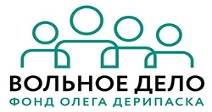 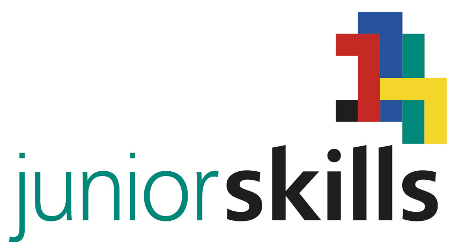 ФИО участникаподписьдатаФИО родителя / законного представителяподписьдата